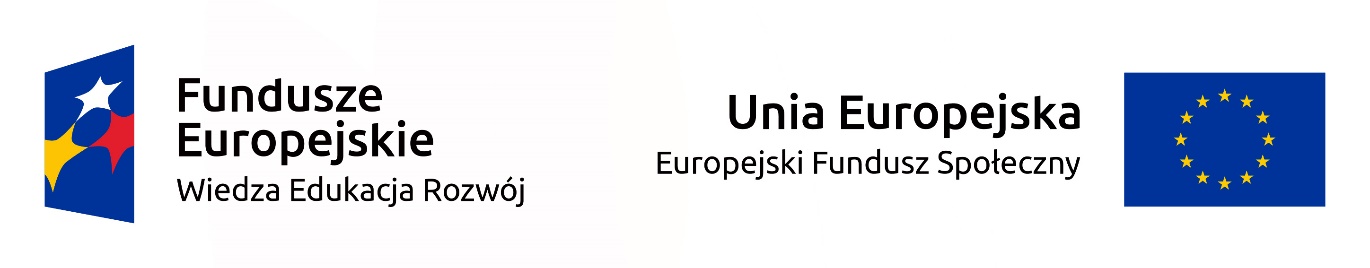 Zamówienia  realizowane w ramach projektu: „Studenci Koła Naukowego Euroavia Rzeszów w międzynarodowych zawodach prototypów bezzałogowych obiektów latających oraz konferencjach naukowych” (W51) – oferta złożona w ramach projektu „Najlepsi z najlepszych! 3.0.”Zał. nr 1 do zapytania ofertowegoFORMULARZ OFERTYna wykonanie Usługi o wartości netto poniżej 30 000 €.I. Nazwa i adres ZAMAWIAJĄCEGO:POLITECHNIKA RZESZOWSKAAl. Powstańców Warszawy 12 35-959 RzeszówSprawę prowadzi:   mgr Dominik OrzechII. Nazwa przedmiotu zamówienia:Usługa przeprowadzenia szkolenia z języka angielskiego technicznego (branżowy język lotniczy) oraz usługa przeprowadzenia szkolenia z zakresu oprogramowania NX w stopniu podstawowym.  Zamówienia  realizowane w ramach projektu: "Studenci Koła Naukowego Euroavia Rzeszów w międzynarodowych zawodach prototypów bezzałogowych obiektów latających oraz konferencjach naukowych" (W51) - oferta złożona w ramach projektu "Najlepsi z najlepszych! 3.0."III. Tryb postępowania: Zapytanie ofertowe.IV. Nazwa i adres WYKONAWCY.......................................................................................................................................................................................................................................................................................................................................................                                                                                                                                                 (pieczęć Wykonawcy) Osoba do kontaktu:Telefon:e-mail:            Oferuję wykonanie przedmiotu zamówienia za:2. Deklaruję ponadto:termin wykonania zamówienia: Zadanie 1…………………………….( proszę wskazać datę szkolenia)Zadanie  2…………………………….( proszę wskazać datę szkolenia)warunki płatności : 14 dni ...................................................................,3. Oświadczam że Szkolenie odbędzie się:Zadanie 1 w Rzeszowie …………………………………(proszę wskazać dokładny adres) Zadanie  2 w Rzeszowie ………………………………….(proszę wskazać dokładny adres)Oświadczam, że:zapoznałem się z opisem przedmiotu zamówienia i nie wnoszę do niego zastrzeżeń.  uważamy się za związanych niniejszą ofertą przez okres 30 dni licząc od daty otwarcia ofert. zapoznaliśmy się z wzorem umowy, który został zawarty w załączniku nr 2 do zapytania ofertowego i zobowiązujemy się w przypadku wyboru naszej oferty do zawarcia umowy na zawartych tam warunkach w miejscu i terminie wyznaczonym przez ZamawiającegoOświadczam, że wypełniłem obowiązki informacyjne przewidziane w art. 13 lub art. 14 RODO wobec osób fizycznych, od których dane osobowe bezpośrednio lub pośrednio pozyskałem w celu ubiegania się o udzielenie zamówienia publicznego w niniejszym postępowaniu.* /Jeśli nie dotyczy wykreślić/* W przypadku gdy wykonawca nie przekazuje danych osobowych innych niż bezpośrednio jego dotyczących lub zachodzi wyłączenie stosowania obowiązku informacyjnego, stosownie do art. 13 ust. 4 lub art. 14 ust. 5 RODO treści oświadczenia wykonawca nie składa (usunięcie treści oświadczenia przez jego wykreślenie).4. Ofertę niniejszą składam na kolejno ponumerowanych stronach.5. Załącznikami do niniejszego formularza stanowiącymi integralną część oferty są:..........................................................................................................................................................................................................*) niepotrzebne skreślić................................dn. ............................           ..............................................................           podpisy i pieczęcie osób upoważnionychdo reprezentowania WykonawcyZadanie częściowe nr1Usługa przeprowadzenia szkolenia z języka angielskiego technicznego (branżowy język lotniczy)cenę netto:....................................zł.słownie netto: ......................................................................................................zł.cenę brutto:..................................zł.słownie brutto: ...........................................................................................................zł.podatek VAT: 0% zł2Usługa przeprowadzenia szkolenia z zakresu oprogramowania NX w stopniu podstawowym.cenę netto:....................................zł.słownie netto: ..........................................................................................................zł.cenę brutto:..................................zł.słownie brutto: ...........................................................................................................zł.podatek VAT: 0% zł.